Eco Explorers 2016  $25 for aftercare (per day) from 1-4 p.m.Member Registration opens April 1st General Registration opens April 3rd 15-20 kids per camp maxAges 4-5, $160 each weekAges 6-13, $250 each weekAges 4-5:  Creepy Critters:  Things that creep, slither, ooze, and scratch.  A week full of animal fun including guest speakers and hands-on animal love! 	 $160Lead Educator:  TBAAges 6-8:  Creature Connection:  Animal rescuers 101:  Habitat, care, and protection of our favorite critters.  Learn what to do if you find a hurt animal and how to best take care of the ones we love.  	$250Lead Educator: TBAAges 9-13:  Animal Adventures:  An in-depth look at the biological and hands-on handling of our animal friends.  We have some critters who’d love to meet you! 		$250Lead Educator:  TBAAges 4-5:  Wild Child:  Join us for some wild and crazy fun with outdoor games, hiking, and exploring the amazing Arboretum acreage.  This is where the wild things roar!  	$160Lead Educator:  TBAAges 6-8:  Wilderness Rangers:  Protect the wild as you spend time in the forests and meadows of the Colorado Plateau.  What makes for a healthy environment and how might we make a difference with what natural areas remain?   	$250Lead Educator: TBAAges 9-13:  Wilderness Survivors:  What would you do if you were lost in the woods?  Learn survival techniques from Search and Rescue, first aid and water safety, make a shelter that you get to sleep in for our campout!  This camp might just save your life!	$250Lead:  Sofia NicholsonAges 4-5:  Earth Explorers:  Discover rocks, water, climate, and the role we play in shaping the Earth.  Create the world you want to live in!	$160Lead Educator:  TBAAges 6-8:  Eco Investigators:  Science is fun as we investigate how the earth has changed over time, and continues to change into the future.  Explore our climate experiments at the Arb and design your own investigation!   	$250Lead Educator:  TBAAges 9-13:  Volcanic Ventures:  The Colorado Plateau has over 600 volcanoes!  Explore our volcanic world through field trips and hands-on experiments. You’re gonna blow your top over our adventures!	$250Lead Educator:  Sofia NicholsonDiscounted to reflect the July 4th holiday—no camp that dayAges 4-5:  Tree Huggers:  Learn how to protect our Mother Earth.  Climate change and conservation basics including:  solar oven cooking, clean forests hike, earth-based crafts.  	$128Lead Educator:  TBAAges 6-8:  Jr. Ecologists:  Study the world up close and personal—from tiny critters to global challenges.  Sustainability has never been so much fun! 	$200Lead Educator:  TBAAges 9-13:  Master Naturalist Jr.:  Nature is not for the foolhardy.  Create a partnership with nature for survival as you:  practice gardening and learn about greenhouses and our resident bug wars, learn about the healing properties of herbs, and make your own salve, and discover how you can protect our future!		$200	Lead Educator:  Sofia NicholsonAges 4-5:  Camp Eww!:  Learn about the gross side of nature and plan to get dirty!  Dig in mud, search for ooze, make your own slime, and discover creepy crawlies all week!  Get your gross on!	$160Lead Educator:  Ashley EsparzaAges 6-8:  Grossology:  Nature isn’t always pretty but gross can be fun too!  Learn about creepy anatomy, protective slime, the dirt about mud, how things decay, and explore what owls throw up!  Be prepared to get dirty.  	$250Lead Educator:  TBAAges 9-13:  Weird Science:  Where the gross meets the bizarre!  The world we live in works in some VERY strange ways.  Explore the biology, ecology, and grossology that makes the world an awesome place to live! 	$250Lead Educator:  TBAAges 4-5:  Artsy Adventures:  Nature is a masterpiece, but this week you’ll be using nature to make some of your own masterpieces!  Discover the artist within you!  Our favorite pieces will be selected for our Eco Explorers’ Art Exhibit!	 $160Lead Educator:  TBAAges 6-8:  Art in the Garden:  A collaboration between the Arboretum and the Museum of Northern Arizona.  Experience the best of what Flagstaff has to offer while you divide your days between the two locations.  Expand your artistic sensibilities!  	Lead Educator: MNA and Arb staff	***Registration through MNA’s Discovery CampsAges 9-13:  Nature’s Masterpieces:  Combining the world’s greatest artistic masterpieces with natural materials--you’ve never explored art like this before!  Pieces will be displayed in our upcoming Eco Explorers’ Art Exhibit!		$250Lead Educator:  TBA	Lead Educators: Sofia Nicholson, Ashley Esparza, Sue Holiday, _____________Camp Interns:Junior Counselors: Week 1Creature Camp:Creepy CrittersCreature ConnectionAnimal AdventuresWeek 2Week 2Week 2Week 2Wild Things!Wild ChildWilderness RangersWilderness SurvivorsWilderness SurvivorsWeek 3Week 3Week 3Week 3Our Changing worldEarth ExplorersEco InvestigatorsVolcanic VenturesVolcanic Venturesweek 4week 4week 4week 4Nature’s KeepersTree HuggersJr. EcologistsMaster Naturalist Jr.Master Naturalist Jr.week 5week 5week 5week 5Gross ScienceCamp Eww!GrossologyWeird ScienceWeird ScienceWeek 6Nature’s artists:Artsy AdventuresArt in the GardenNature’s Masterpieces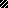 